Selected BibliographyMonographsM. Kostic-Mandic, Private International Law of Montenegro, International Encyclopaedia of Laws, Kluwer Law International, 2019 (in English).M. Kostic-Mandic, Private International Law, Faculty of Law, Podgorica, 2017.Jelic, Bjekovic, Kostic-Mandic, Grundrechte in Montenegro, Handbuch der Grundrechte – in: Deutschland und Europa, Band IX, Hg. Merten/Papier, Heidelberg, 2016 (in German).Kostic-Mandic, Stanivukovic, Zivkovic, Private International Law of Montenegro, International Encyclopaedia of Laws, Kluwer Law International, 2013 (in English)M. Kostic-Mandic, The General Escape Clause in Contemporary Private International Law, University of Montenegro Faculty of Law, Podgorica, 2012.-M. Kostic-Mandic, Environmental Law of Montenegro, Jean Monnet Chair, University of Regensburg, 2011 (in English). - M. Kostic-Mandic, Challenges in Exercising the Right to a Healthy Environment in Montenegro – Public Participation and Prosecution of Environmental Crime and Offences, OSCE - Mission in Montenegro, Podgorica, 2011.Selected Papers related to Private International LawKostic-Mandic, Montenegro, in: European Encyclopaedia of Private International Law, vol. III, Edward Elgar (in English), 2017.M.  Kostic-Mandic, The New Private International Law Act of Montenegro, Yearbook of Private International Law, Sellier European Law Publishers, vol. XVI, 2014/2015 (in English).M. Kostic-Mandic, Application of the Hague Child Abduction Convention in Montenegro, in: Private International Law in the Jurisprudence of European Courts – Family at Focus, Mirela Župan (ed.), Faculty of Law Osijek, Osijek, 2015 (in English).M. Kostic-Mandic, Recognition and enforcement of foreign court decisions in the new private international law of Montenegro, Collected papers, Association of Montenegro Lawyers, nos. 1-2/2015, Podgorica. M. Kostic-Mandic, Contemporary trends in the regulation of international jurisdiction in Montenegro, Collected papers, Association of Montenegro Lawyers, no. 1/2014, Podgorica. M. Kostic-Mandic, Implementation of International and European Law in Montenegro in: European Union Law Application by the National Courts of the EU-Membership Aspirant Countries from South-East Europe, South East European Law School Network, GIZ, 2014.M. Kostic-Mandic, Citizenship – a measure or an obstacle for achievement of rights of citizens in the territory of former Yugoslavia, in: Regulating open issues between successor states of Former Yugoslavia, Institute of International Politics and Economics, Belgrade, 2013.M. Kostic-Mandic, The Closest connection principle in Private International Law of Montenegro – de lege lata and de lege ferenda, Legal Life, Association of Serbian Lawyers, Belgrade, no. 11/2012.M. Kostic-Mandic, International Commercial Arbitration in Montenegro, Treteyskiy sud, Saint Petersburg, no. 2/2012 (in Russian).M. Kostic-Mandic, The Impact of EU Law on the new Private International Law of Montenegro, with special regard to applicable law, Foreign Legal Life, Institute for Comparative Law, Belgrade, no. 3/2012.M. Kostic-Mandic, Overriding mandatory provisions in the European Union law and the new Private International Law of Montenegro, Legal Life, Association of Serbian Lawyers, Belgrade, no. 11/2011.M. Kostic-Mandic, The Concept of Party Autonomy in the new Private International Law of Montenegro, in: Liber Amicorum Christa Jessel Holst, ed. M. Petrovic, Faculty of Law Kragujevac, Kragujevac, 2011 (in English).M. Kostic-Mandic, The Law Applicable to Succession in Montenegro, in: Liber Amicorum Christa Jessel Holst, ed. M. Vasiljevic, Faculty of Law Belgrade, Belgrade, 2010 (in English).M. Kostic-Mandic, Party autonomy as a connecting factor for contracts with a foreign element in the Montenegrin law, in: Law of the countries of the region, ed. V. Colovic, Institute of Comparative Law, Belgrade, 2010.M. Kostic-Mandic, The Sources of the contemporary Private International Law of Montenegro, Collected papers, Association of Montenegro Lawyers, nos. 1-2/2010, Podgorica. M. Kostic-Mandic M, Private International Law of Montenegro – a road less traveled, VII Private International Law Conference – Enlargement of the European Judicial Area to CEFTA countries, 25.09.2009, Novi Sad Faculty of Law, 2010.M. Kostic-Mandic, EC Convention on the law applicable to contractual obligations, in: Guide to European Union Law, ed. B. Babic, IMPP, PFUBg, SG, Belgrade, 2009.M. Kostic-Mandic, Applicable law for contracts in General property code for principality of Montenegro, Collection of papers, Faculty of Law, Podgorica 2009.M. Kostic-Mandic, The impact of the court practice on evolution of the connecting factors in contracts in comparative law, Collection of papers, no. 37/2008, Faculty of Law, Podgorica.M. Kostic-Mandic, Implications of the closest connection principle application, with special regard to court practice of Austria, Collection of papers, no. 36/2008, Faculty of Law, Podgorica.M. Kostic-Mandic, The rights of foreigners to acquire real estate, with special regard to Montenegro, 4th International conference on private international law, Private international law and protection of foreign investors, Collection of papers, GTZ, Faculty of Law, Podgorica, 2008.M. Kostic-Mandic, Taking of evidence abroad in civil and commercial matters, 3rd International conference on private international law, 5-7.10.2005, Faculty of Law Belgrade, 2007. M. Kostic-Mandic, Applicable Law in Complex International Contracts, The European Judicial Area Conference, 22-25.09.2004, Maribor, Collection of papers, Pravna fakulteta Maribor, 2005. (in English).M. Kostic-Mandic, Legal Reforms in the Republic of Montenegro (with special regard to foreign investments), Colloque sur la nouvelle legislation commerciale en Serbie et Montenegro, 12.11.2003, Lausanne, Institut Suisse de droit comparé, Institute of Comparative Law, Belgrade, 2004.M. Kostic-Mandic, EC Convention on Applicable Law for Contractual Obligations, European Legislation, Belgrade, no. 4/2003.M. Kostic-Mandic, The “Closest Connection Principle” in 1983 PIL Code in Theory and Practice, Meeting on Twenty Years of PIL Code 25-26. 09. 2003, Nis (in English).M. Kostic-Mandic, ‘US and EU: ‘No’ to Montenegro Off Shore, 20th Anniversary of the Swiss Institute of Comparative Law, Lausanne, Schulthess, 2002 (in English).Selected Papers related to Environmental LawM. Kostic-Mandic, Exercising the Human Right to Access the Information on Environment, Gazette of the Social Sciences Section of the Montenegrin Academy of Sciences and Arts, 2019.  M. Kostic-Mandic, Responsibility for crimes within the field of environmental protection, National Convention on European Integration of Montenegro (NKEI 2013-2014), European Movement in Montenegro, Podgorica, 2014 (in English).M. Kostic-Mandic, Application of Aarhus Convention in Montenegro – accesses to justice, European Movement in Montenegro, Podgorica, 2014.M. Kostic-Mandic, Harmonisation of the Montenegrin environmental legislation with the EU law, Natura Montenegrina, Natural history museum of Montenegro, Podgorica, no. 10(3)-2011 (in English).M. Kostic-Mandic, The normative framework and the environmental criminal law in practice in Montenegro, Review for Criminology and Criminal Law, no. 1/2011, Belgrade.M. Kostic-Mandic, Aarhus Convention in the legal system of Montenegro, collected papers, Green Istria, Pula, 2011.M. Kostic-Mandic, Environmental rights in the new Constitution of Montenegro, Entwicklungen im Europäischen Recht, Developments of European Law, Développements en Droit européen, ed. Rainer Arnold, Universitätsverlag Regensburg, 2010 (in English).M. Kostic-Mandic, Environmental fund – from idea to reality, Collected papers, Association of Montenegro Lawyers, 3/2010, Podgorica.M. Kostic-Mandic, Access to Environmental Information in the legal system of Montenegro, Collected papers, Association of Montenegro Lawyers, 2/2009, Podgorica.M. Kostic-Mandic, Environmental provisions in the Draft of the new Montenegro constitution in: A contribution to the public debate on the Draft of the new Montenegro constitution, CANU, Podgorica, 2007.M. Kostic-Mandic, Comparative Practice and Possible Solutions in Implementing PRTR Protocol in Montenegro, 2nd International Symposium of Ecologists of Montenegro, Kotor 20 – 24 September 2006 (in English).M. Kostic-Mandic, Transboundary SEA (or lack of it) in decision-making on “BUK-BIJELA” power plant (case study), International experience and perspectives in SEA conference, Prague, 26. 09-1.10.2005, IAIA and REC (in English).M. Kostic-Mandic, Harmonization of Montenegrin Law with the EU Law regarding Public Participation, 1st Symposium of the ecologists of Montenegro, with international participation, 14-19. 11.2004., Tivat, Natura viva no. 5/2005 (in English).M. Kostic-Mandic, International and National Legal Constraints regarding Decision-making on “Buk-Bijela” Power Plant, in 3E for Tara, the Collection of papers from the round table discussion held on 13.11.2004 in Podgorica, organized by Montenegro Greens in association with UNDP, Podgorica, 2004.M. Kostic-Mandic, EU Commission Green Paper on the Sixth Environment Programme, European legislation, 6/2003, Belgrade.M. Kostic-Mandic, How Can a Citizen Influence Decision-making on Permitting and Annulment of Permitting in: ‘Spectrum View on Legal Clinics’, CID, Podgorica, 2003 (bilingual).M. Kostic, Legal and Institutional Framework and Practices for Public Participation in the Federal Republic of Yugoslavia – Montenegro part, in: ‘Doors to Democracy – Current Trends and Practices in Public Participation in Environmental Decision-making in Central and Eastern Europe’, The Regional Environmental Center, Szentendre, 1998, (In English).Other-Djurovic, Jacimovic, Kostic-Mandic, Djuric, Zekovic, Fetahovic, Lalovic, European Union, text book for primary school (environmental law part), Podgorica, 2010.-Djurovic, Jacimovic, Kostic-Mandic, Djuric, Zekovic, Fetahovic, Lalovic, European Integrations, text book for secondary school (environmental law part), Podgorica, 2010.-Kostic-Mandic, Katic, Strategy for Implementation of the Aarhus Convention, REC, Belgrade, 2004, (bilingual).-M. Kostic-Mandic, Manual for Application of Aarhus Convention for Public Officials, REC Si CG, Belgrade, 2003.National ReportsM. Kostic-Mandic, Montenegro (National Report), Non-discrimination, European network of legal experts in gender equality and non-discrimination, European Commission, 2020, (in English).M. Kostic-Mandic, Montenegro (National Report), Non-discrimination, European network of legal experts in gender equality and non-discrimination, European Commission, 2019, (in English).M. Kostic-Mandic, Montenegro (National Report) in: Study on access to justice in environmental matters particularly in respect to the scope of review in the selected countries of South-Eastern Europe Bosnia and Herzegovina, the former Yugoslav Republic of Macedonia and Montenegro, REC, 2017 (in English).M. Kostic-Mandic, Montenegro (National Report) in: Access to Justice in Environmental Matters: Standing, Costs and Available Remedies, in relation to the Convention on Access to Information, Public Participation in Decision-making and Access to Justice in Environmental matters in South-Eastern Europe, Aarhus Convention, Envo-Sec, 2014, (in English).  M. Kostic-Mandic, Montenegro Report, Yearbook of International Environmental Law, Oxford University Press, (in English) since 2006, on a yearly basis.Selected Projects• ‘Better Access to Justice in the South Eastern Europe’ implemented by The Regional Environmental Center (REC), 2016-2017(National expert in charge of preparing analysis for Montenegro)• ENVSEC1 Programme “Transforming Environmental and Security Risks into Cooperation in the South Eastern European Region (SEE) (phase II), 2013-2015” REC, UNECE and OSCE, 2013-2014(National expert in charge of preparing analysis for Montenegro on implementation of article 9 of the Aarhus Convention)• Capacity building of Ministry of Justice in the field of international legal aid in criminal and civil matters, UNDP, Ministry of Justice, British Embassy in Podgorica, 2013-2014(Preparing and pursuing the plan of training of the judges in the field of international legal aid in civil matters)• Improvements of scientific and research capacities on the program of legal clinics on the Faculty of Law, Ministry of Science and Ministry of Education and Sport of Montenegro, 2011-2014
(Coordinator of the Project involving 13 researchers)
• Project on European Union and International law application in the EU-membership aspirant countries from the SEE region, GIZ ORF- Legal Reform Project, 2013-2014
(National expert in charge of preparing analysis for Montenegro)• Research Framework for the Access to Justice Studies in the SEE Region, REC, 2013-2014
(National expert in charge of preparing analysis for Montenegro)
• Open Regional Fond for South East Europe – Legal Reform, GTZ (now GIZ), Podgorica, 2012-2013
• Open Regional Fond for South East Europe – Legal Reform, GTZ (now GIZ), Podgorica, 2009-2011
(Contracted to work as an expert on drafting the new Private International Law Statute of Montenegro).
• The Draft Sarajevo Convention on jurisdiction and recognition and enforcement of foreign judgments in civil and commercial matters, the South East Europe Regional Expert Teams on Judicial Cooperation in Civil and Commercial Matters, GIZ, 2012
(National expert in charge of preparing analysis and comment on the Draft from perspective of Montenegro)
• Reform of the penal policy in environmental issues, OSCE, Podgorica, 2010
(The author coordinated the work of the 12 member team comprised of representatives of the relevant stakeholders and was contracted to produce the Report addressing the factual difficulties and proposing recommendations for the reform of the penal policy in environmental issues).• Law on Environment Fund, SNV, USAID, Podgorica, 2010
(The work of the author included among other: review of comparative practices, analysis of the relevant national environmental legislation, proposals to be integrated in the draft Law).• The Analysis of the Harmonization of Legal Framework of Montenegro with the Aarhus Convention, OSCE, Podgorica, 2009.
(The author produced in depth analysis of the Montenegrin legislation and gave recommendations in order to help enable full implementation of the Convention).• Supporting the Accession Process of Candidate Countries, Progress Monitoring of Montenegro, DG ENV, REC, 2009 (in English).
(The author, as a local expert was in charge among other of supervision of tracking legislative progress in harmonizing Montenegrin with the EU law for more than 30 directives and preparing of the draft version of the yearly report).• Supporting the Accession Process of Candidate Countries, Progress Monitoring of Montenegro, DG ENV, REC, 2007/2008 (in English).
(as stated above).• Supporting the Accession Process of Candidate Countries, Progress Monitoring of Montenegro, DG ENV, COWI, 2006/2007 (in English).
(as stated above).• Developing activities for Protocol on Pollutant Release and Transfer Registers-PRTR Protocol in Montenegro, Aarhus project, REC, 2006.
(The author was in charge of preparing the paper on the national legal framework in the field of public participation).• Development of Environmental Legislation in Serbia and Montenegro (Yugolex), 2003/2004 (bilingual).
(The author was the Head of Task for public participation in Montenegro. She coordinated and supervised the work of the local experts in the field of assessment of the existing legislation and in drafting the laws on environmental impact assessment, strategic environmental impact assessment and integrated pollution prevention and control).• Support to Implementation and Accession to the multilateral treaties in South Eastern Europe (REReP 1.12), 2002.
(The author was contracted to prepare the paper on assessment of the Montenegrin legislation in the stated field).• Support Developing Strategies for the Implementation of the Aarhus Convention (REReP 2.2), Szentendre, 2001 (in English).
(The author was in charge for preparing the paper on assessment of the Montenegrin legislation in the stated field and to giving recommendations for the future activities).• ‘Public Participation in Environmental Health Decision-making’ (Montenegro), REC Document for World Health Organization, Szentendre, 1998 (in English).
(The author was contracted to prepare the paper on assessment of the Montenegrin legislation in the stated field).PERSONAL INFORMATIONKostić-Mandić Maja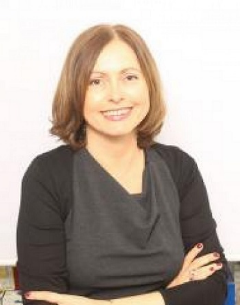 DŽ. Vašingtona 66, 81000 Podgorica, Montenegro office: +382 20 481-110 home: +382 20 235-237 +382 69 385-300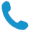 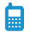  majak@t-com.me 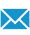 http://www.ucg.ac.me/objava/blog/17174/objava/1-biografija-kostic-mandic-maja Sex female | Date of birth 25/01/1969| Nationality Montenegrin WORK EXPERIENCE2012 - onwardsprofessor on Private International Law, Environmental Law and The Basic Concepts of Law2012 - onwardsUniversity of Montenegro Faculty of Law, 13. jula 2, 81000 Podgorica, Montenegro 2012 - onwardsTeaching, research and working on international projectsPrivate International Law, compulsory subject of the 3rd year at the University of Montenegro Faculty of Law; Environmental Law, optional, 4th year subject at the same Faculty;International Environmental Law, optional, 4th year subject at the same Faculty;The Basic Concepts of Law on postgraduate studies with the University of Montenegro Faculty for Foreign Languages.2012 - onwardsUniversity2007 – 2012(2002 – 2007 assistant professor)(1998 – 2002 assistant lecturer)associate professor on Private International Law and Environmental  Law2007 – 2012(2002 – 2007 assistant professor)(1998 – 2002 assistant lecturer)University of Montenegro Faculty of Law, ul.13.jula, 81000 Podgorica, Montenegro 2007 – 2012(2002 – 2007 assistant professor)(1998 – 2002 assistant lecturer)teaching Private International Law at the Faculty of Law teaching Environmental Law at the Faculty of Law teaching The Basic Concepts of Law at the Institute for Foreign Languages2007 – 2012(2002 – 2007 assistant professor)(1998 – 2002 assistant lecturer)University2006 - 2009Member of the Montenegrin ParliamentParliament of MontenegroMember of the three Parliamentary Committees: constitutionality and legislation; political system, judiciary and local government;ad hoc committee for drafting the new constitution of Montenegro1992 – 1998 Associate, contract based, on private international lawUniversity of Montenegro Faculty of Law, 13. jula 3, 81000 Podgorica, MontenegroResearch and teachingUniversityEDUCATION AND TRAINING1998 - 2001Ph.D. studies1998 - 2001Faculty of Law, Belgrade University, December 2001, Ph.D. degree in Private international law1991 - 1995October 1995, Master's degree in Private international law – LL.M1991 - 1995Faculty of Law, Belgrade University (International Commercial Law section); October 1995, Master's degree in Private international law1987 - 1991BA1987 - 1991Undergraduate studies, Faculty of Law, Montenegro University1996 - 2020Academic specialisations and visiting researchTwo months spent at Swiss Institute of Comparative Law in Lausanne (in 1994 and 1996);Six months spent at the University College London as a full-time affiliate research student (Chevening scholarship of the British Government, July-December 96); Diploma on teaching human rights obtained from Belgrade's Center for Human Rights (January-May 97);Three months bibliography research in Swiss Institute of    Comparative Law in Lausanne (Van Calker scholarship of the Institute in 1998);One month specialization at Osaka International University in Japan (1999); Three months spent at the Central European University in Budapest (1999);One week spent at the Moscow State Law Academy (2008);Three weeks spent in the USA on International Visitor Leadership Program, addressing the US foreign affairs (including attending lectures on George Town University in Washington, Stanford University in California and Columbia University in New York in 2009);Several short visits to the Swiss Institute of Comparative Law in Lausanne (2009-2014);Four months bibliography research in Max Planck Institute for Comparative and International Private Law in Hamburg (scholarship of the MPI in 2011, scholarship of the Director of the MPI in 2014).Three weeks research in France, Université Nice Sophia Antipolis in 2017 (Erasmus+ scholarship).PERSONAL SKILLSMother tongue(s)MontenegrinMontenegrinMontenegrinMontenegrinMontenegrinOther language(s)UNDERSTANDING UNDERSTANDING SPEAKING SPEAKING WRITING Other language(s)Listening Reading Spoken interaction Spoken production EnglishC2C2C2C2C2UCL Language Center (1996)UCL Language Center (1996)UCL Language Center (1996)UCL Language Center (1996)UCL Language Center (1996)FrenchB2C1B1B1A1ItalianB2C1B2B2B2GermanB1B1B1B1B1Spanish/A1///Organisational / managerial skillsOne of the editors of the University of Montenegro Faculty of Law ReviewMember of the editorial board of the Association of Lawyers of Montenegro Collection of Papers.Member of the Board for Legal and Political Sciences of the Montenegrin Academy of Sciences and Arts (since 2013) Vice-president of the Montenegrin Association of Lawyers (since June 2018).ADDITIONAL INFORMATION